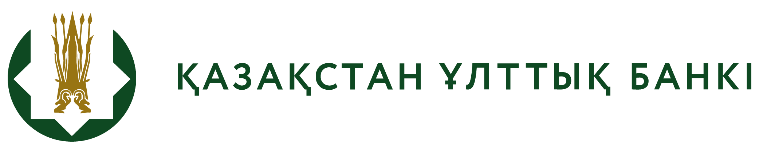 АҚПАРАТТЫҚ ХАБАРЛАМА Ұлттық валютаның банкноттарын айналысқа шығару туралы2023 жыл, 8 қыркүйек						Астана қ. «Қазақстан Республикасының Ұлттық Банкі туралы» Қазақстан Республикасының Заңына сәйкес Ұлттық Банк 2023 жылы ұлттық валюта – теңгенің отыз жылдығына арналған номиналы 10 000 теңгелік мерекелік банкнотты айналысқа шығаруды жоспарлап отыр.Сонымен қатар, 2023 – 2025 жылдары дизайндары өзгертілген номиналдары 500, 1 000, 2 000, 5 000, 10 000 және 20 000 теңгелік банкноттарды айналысқа шығару жоспарлануда.Ұлттық валютаның жаңа банкноттарын шығару халықаралық практикада пайдаланылатын қорғаныш элементтері саласындағы жаңа әзірлемелерді ендіруге негізделген.БАҚ өкілдері толығырақ ақпаратты мына телефон арқылы ала алады:+7 (7172) 77-52-10 e-mail: press@nationalbank.kz www.nationalbank.kz